The 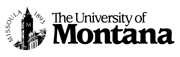  Professions and Biomedical Sciences  and Community Health SciencesIndependent Study Proposal Form Directions to Students: Prior to enrolling in PUBH 596 (Independent Study), consult with your professor/advisor as you develop your proposal.  Please fill out this form and attach it to your proposal and submit both to your advisor for approval.  Once approved submit the signed original of this form as well as a copy of your proposal to the SPCHS departmental office where it will be kept in your official file.  Once your advisor has approved your proposal, you may enroll in PUBH 596.Student’s Name:	                        Student’s ID#:	790-      -                       			(first, middle initial, last)	Independent Study Type:     Independent Study Credit Taken:  Semester & Year Enrolling in PUBH 596: 	     Independent Study Advisor:		Title:	     ………………………………………………………………………………………………………………………………………………………………………By signing below, I hereby agree to supervise the above named student’s Independent Study and approve their proposal.  								_____________			Independent Study Advisor					Date